ЗАКОНПЕНЗЕНСКОЙ ОБЛАСТИО ПОРЯДКЕ ПОДГОТОВКИ, ПРИНЯТИЯ И ВСТУПЛЕНИЯ В СИЛУЗАКОНОВ ПЕНЗЕНСКОЙ ОБЛАСТИ И ПОСТАНОВЛЕНИЙЗАКОНОДАТЕЛЬНОГО СОБРАНИЯ ПЕНЗЕНСКОЙ ОБЛАСТИПринятЗаконодательным СобраниемПензенской области27 октября 1999 годаГлава I. ОБЩИЕ ПОЛОЖЕНИЯСтатья 1. Предмет регулирования настоящего ЗаконаНастоящий Закон в соответствии с Конституцией Российской Федерации и федеральными законами, Уставом Пензенской области определяет порядок подготовки, принятия и вступления в силу законов Пензенской области и постановлений Законодательного Собрания Пензенской области, если иной порядок не установлен законом Пензенской области.(в ред. Законов Пензенской обл. от 08.07.2002 N 384-ЗПО, от 05.10.2012 N 2297-ЗПО)Статья 2. Законы Пензенской области1. Закон Пензенской области - нормативный правовой акт постоянного или временного действия, принимаемый Законодательным Собранием Пензенской области, подписываемый и обнародуемый Губернатором Пензенской области и вступающий в силу в установленном порядке.(в ред. Закона Пензенской обл. от 15.04.2022 N 3823-ЗПО)2. Внесение проекта закона Пензенской области (далее - проект закона) в Законодательное Собрание Пензенской области (далее также - Законодательное Собрание) осуществляется субъектом права законодательной инициативы.(в ред. Законов Пензенской обл. от 08.09.2017 N 3073-ЗПО, от 15.04.2022 N 3823-ЗПО)Статья 3. Субъекты права законодательной инициативы(в ред. Закона Пензенской обл. от 15.04.2022 N 3823-ЗПО)В соответствии с частью 2 статьи 27 Устава Пензенской области правом законодательной инициативы в Законодательном Собрании обладают: Губернатор Пензенской области, Председатель, депутаты Законодательного Собрания, Правительство Пензенской области, сенаторы Российской Федерации - представители от Законодательного Собрания Пензенской области и Правительства Пензенской области, Пензенский областной суд, арбитражный суд Пензенской области, прокурор Пензенской области, Приволжская транспортная прокуратура, главный федеральный инспектор по Пензенской области, представительные органы муниципальных образований Пензенской области, граждане, проживающие на территории Пензенской области, при наличии не менее 5 тысяч подписей избирателей.(в ред. Закона Пензенской обл. от 21.04.2023 N 4018-ЗПО)Глава II. ПОРЯДОК ПОДГОТОВКИ И ВНЕСЕНИЯ ПРОЕКТОВ ЗАКОНОВВ ЗАКОНОДАТЕЛЬНОЕ СОБРАНИЕ(в ред. Закона Пензенской обл. от 15.04.2022 N 3823-ЗПО)Статья 4. Подготовка проектов законов(в ред. Закона Пензенской обл. от 15.04.2022 N 3823-ЗПО)1. Проект закона Пензенской области разрабатывается субъектом права законодательной инициативы самостоятельно либо с привлечением соответствующих специалистов или объединенными усилиями с заинтересованными лицами и организациями.2. Проекты законов могут быть разработаны юридическими и физическими лицами, не обладающими правом законодательной инициативы в Законодательном Собрании Пензенской области.(в ред. Закона Пензенской обл. от 15.04.2022 N 3823-ЗПО)3. Субъект права законодательной инициативы либо юридические или физические лица, разработавшие проект закона, согласовывают его с заинтересованными организациями, государственными органами и должностными лицами, указанными в пункте 5 части 2 статьи 6 настоящего Закона. При этом срок согласования либо подготовки заключения на проект закона в каждой из указанных организаций, государственном органе, должностным лицом, за исключением территориальных органов федеральных органов исполнительной власти, не может превышать трех рабочих дней.(в ред. Закона Пензенской обл. от 15.04.2022 N 3823-ЗПО)При выявлении коррупциогенных факторов орган, должностное лицо, указанные в пункте 5 части 2 статьи 6 настоящего Закона, извещает об этом субъект права законодательной инициативы, подготовивший проект закона, и предлагает устранить выявленные коррупциогенные факторы. Доработанный проект закона направляется субъектом права законодательной инициативы в Комиссию по проведению антикоррупционной экспертизы, которая проводит антикоррупционную экспертизу проекта закона и в случае выявления коррупциогенных факторов в срок не более семи рабочих дней готовит соответствующее заключение.(в ред. Законов Пензенской обл. от 16.09.2009 N 1789-ЗПО, от 08.09.2017 N 3073-ЗПО, от 15.04.2022 N 3823-ЗПО)Абзац утратил силу. - Закон Пензенской обл. от 16.09.2009 N 1789-ЗПО.Статья 5. Оформление проекта закона(в ред. Закона Пензенской обл. от 15.04.2022 N 3823-ЗПО)Части 1 - 2 утратили силу с 1 июня 2022 года. - Закон Пензенской обл. от 15.04.2022 N 3823-ЗПО.3. Порядок оформления проектов законов определяется приложением 1 к настоящему Закону.(часть третья введена Законом Пензенской обл. от 01.03.2004 N 582-ЗПО; в ред. Закона Пензенской обл. от 15.04.2022 N 3823-ЗПО)Статья 6. Внесение проекта закона в Законодательное Собрание(в ред. Закона Пензенской обл. от 15.04.2022 N 3823-ЗПО)1. Проекты законов Пензенской области, подлежащие рассмотрению на очередной сессии Законодательного Собрания, официально вносятся в Законодательное Собрание субъектами права законодательной инициативы не позднее чем за семь дней до дня проведения сессии.(в ред. Законов Пензенской обл. от 19.11.2021 N 3756-ЗПО, от 15.04.2022 N 3823-ЗПО)Проекты законов Пензенской области, подлежащие рассмотрению на внеочередной сессии Законодательного Собрания, официально вносятся в Законодательное Собрание субъектами права законодательной инициативы по мере их подготовки, в том числе могут вноситься непосредственно в день проведения внеочередной сессии.(в ред. Закона Пензенской обл. от 15.04.2022 N 3823-ЗПО)(часть 1 в ред. Закона Пензенской обл. от 04.07.2014 N 2596-ЗПО)1-1. Проекты законов Пензенской области, официально внесенные на рассмотрение очередной сессии Законодательного Собрания после срока, указанного в части 1 настоящей статьи, рассматриваются на следующей очередной сессии.(часть 1-1 введена Законом Пензенской обл. от 04.07.2014 N 2596-ЗПО; в ред. Законов Пензенской обл. от 19.11.2021 N 3756-ЗПО, от 15.04.2022 N 3823-ЗПО)1-2. Проект закона Пензенской области считается внесенным в Законодательное Собрание со дня его регистрации в соответствующем структурном подразделении аппарата Законодательного Собрания.(часть 1-2 в ред. Закона Пензенской обл. от 15.04.2022 N 3823-ЗПО)2. При внесении проекта закона в Законодательное Собрание субъектом права законодательной инициативы должны быть представлены:(в ред. Закона Пензенской обл. от 15.04.2022 N 3823-ЗПО)1) письмо-представление о внесении проекта закона на имя Председателя Законодательного Собрания на бланке субъекта права законодательной инициативы. При внесении проекта закона от имени граждан, проживающих на территории Пензенской области, письмо-представление оформляется без использования бланка за подписью инициатора (инициаторов) проекта закона;(в ред. Законов Пензенской обл. от 08.09.2017 N 3073-ЗПО, от 15.04.2022 N 3823-ЗПО)2) копия соответствующего решения коллегиального органа (при внесении проекта закона субъектом права законодательной инициативы - коллегиальным органом);(в ред. Закона Пензенской обл. от 15.04.2022 N 3823-ЗПО)3) текст проекта закона, а также его копию в электронном виде;(в ред. Законов Пензенской обл. от 01.03.2004 N 582-ЗПО, от 15.04.2022 N 3823-ЗПО)4) пояснительная записка к проекту закона, которая должна содержать: обоснование разработки проекта закона, краткую характеристику его целей, задач и содержания, финансово-экономическое обоснование, содержащее в том числе сведения о государственной программе Пензенской области, для реализации которой разработан проект закона Пензенской области либо к сфере реализации которой он относится, а также прогноз последствий реализации проекта закона Пензенской области, направленных на достижение целей указанной государственной программы Пензенской области, или сведения об отсутствии влияния положений проекта закона Пензенской области на достижение целей государственных программ Пензенской области (в случае внесения проекта закона, реализация которого потребует материальных затрат), перечень нормативных правовых актов Пензенской области, подлежащих признанию утратившими силу, приостановлению, изменению, дополнению или принятию в связи с принятием предлагаемого закона Пензенской области;(в ред. Законов Пензенской обл. от 29.08.2013 N 2437-ЗПО, от 15.04.2022 N 3823-ЗПО)5) лист согласования проекта закона с заинтересованными организациями, Председателем Правительства Пензенской области, Вице-губернатором Пензенской области, соответствующим заместителем Председателя Правительства Пензенской области, членом Правительства Пензенской области, руководящим деятельностью аппарата Губернатора и Правительства Пензенской области, соответствующим полномочным представителем Губернатора Пензенской области, финансовым органом Пензенской области, Управлением федеральной налоговой службы по Пензенской области, Управлением Минюста России по Пензенской области, Счетной палатой Пензенской области, организационным, социально-экономическим, правовым управлениями, управлением делопроизводства и информационно-технического обеспечения аппарата Законодательного Собрания Пензенской области, председателем Комиссии по проведению антикоррупционной экспертизы;(в ред. Законов Пензенской обл. от 22.10.2021 N 3745-ЗПО, от 19.11.2021 N 3756-ЗПО, от 15.04.2022 N 3823-ЗПО, от 14.06.2023 N 4039-ЗПО)6) заключение об оценке регулирующего воздействия, проведенной в порядке, утвержденном Правительством Пензенской области, в соответствии со статьей 53 Федерального закона от 21 декабря 2021 года N 414-ФЗ "Об общих принципах организации публичной власти в субъектах Российской Федерации".(в ред. Законов Пензенской обл. от 06.08.2021 N 3709-ЗПО, от 15.04.2022 N 3823-ЗПО)3. При внесении проекта закона от имени граждан, проживающих на территории Пензенской области, сбор подписей граждан, проживающих на территории Пензенской области, достигших 18 лет и обладающих активным избирательным правом, в поддержку внесения в Законодательное Собрание предлагаемого проекта закона осуществляется инициатором (инициаторами) проекта закона в течение трех месяцев со дня его (их) официальной регистрации в Законодательном Собрании. Подписные листы изготавливаются инициатором (инициаторами) сбора подписей по форме, установленной в приложении 2 к настоящему Закону.(в ред. Законов Пензенской обл. от 01.03.2004 N 582-ЗПО, от 15.04.2022 N 3823-ЗПО)При нарушении указанных требований проекты закона от имени населения Пензенской области к рассмотрению Законодательным Собранием не принимаются.(в ред. Закона Пензенской обл. от 15.04.2022 N 3823-ЗПО)4. Проект закона, разработанный юридическим либо физическим лицом, не обладающим правом законодательной инициативы в Законодательном Собрании, может быть внесен в Законодательное Собрание только через субъекта права законодательной инициативы.(в ред. Закона Пензенской обл. от 15.04.2022 N 3823-ЗПО)Глава III. РАССМОТРЕНИЕ ПРОЕКТОВ ЗАКОНОВ И ПРИНЯТИЕЗАКОНОВ ПЕНЗЕНСКОЙ ОБЛАСТИ(в ред. Закона Пензенской обл. от 15.04.2022 N 3823-ЗПО)Статья 7. Рассмотрение внесенных документов Председателем Законодательного Собрания1. После регистрации проект закона и прилагаемые к нему документы поступают к Председателю Законодательного Собрания.(в ред. Закона Пензенской обл. от 15.04.2022 N 3823-ЗПО)2. Председатель Законодательного Собрания вправе вернуть проект закона субъекту права законодательной инициативы в случаях:(в ред. Закона Пензенской обл. от 15.04.2022 N 3823-ЗПО)1) несоответствия перечня представленных документов требованиям части 2 статьи 6 настоящего Закона;2) несоответствия оформления представленных документов требованиям части 2 статьи 6 настоящего Закона;3) несоответствия проекта закона Конституции Российской Федерации, федеральным законам, Уставу Пензенской области (на основании письменного заключения соответствующего полномочного представителя Губернатора Пензенской области, или финансового органа Пензенской области, или Управления Федеральной налоговой службы по Пензенской области, или Управления Минюста России по Пензенской области, или организационного, социально-экономического, правового управлений аппарата Законодательного Собрания Пензенской области, или иного государственного органа либо должностного лица);(в ред. Законов Пензенской обл. от 10.04.2006 N 1010-ЗПО, от 22.12.2006 N 1203-ЗПО, от 24.04.2007 N 1242-ЗПО, от 20.05.2008 N 1529-ЗПО, от 27.02.2009 N 1699-ЗПО, от 10.10.2011 N 2146-ЗПО, от 27.02.2012 N 2196-ЗПО, от 06.05.2013 N 2390-ЗПО, от 19.11.2021 N 3756-ЗПО, от 15.04.2022 N 3823-ЗПО, от 14.06.2023 N 4039-ЗПО)4) наличия в проекте закона коррупциогенных факторов (на основании письменного заключения Комиссии по проведению антикоррупционной экспертизы).(п. 4 введен Законом Пензенской обл. от 27.02.2009 N 1699-ЗПО; в ред. Законов Пензенской обл. от 16.09.2009 N 1789-ЗПО, от 15.04.2022 N 3823-ЗПО)5) непредставления заключения об оценке регулирующего воздействия проекта закона при выявлении необходимости проведения оценки регулирующего воздействия после поступления проекта закона в Законодательное Собрание.(п. 5 введен Законом Пензенской обл. от 03.04.2014 N 2549-ЗПО; в ред. Закона Пензенской обл. от 15.04.2022 N 3823-ЗПО)3. В случае возвращения проекта закона субъекту права законодательной инициативы по обстоятельствам, указанным в части 2 настоящей статьи, его регистрация в Законодательном Собрании отменяется (аннулируется). Внесение проекта закона в Законодательное Собрание в доработанном виде осуществляется в установленном настоящим Законом порядке.(в ред. Закона Пензенской обл. от 15.04.2022 N 3823-ЗПО)4. При соответствии внесенного проекта закона и прилагаемых к нему документов требованиям настоящего Закона Председатель Законодательного Собрания направляет их в соответствующий комитет Законодательного Собрания на предварительное рассмотрение. При этом он вправе поручить изучение указанных документов и подготовку необходимых заключений соответствующим структурным подразделениям и (или) сотрудникам аппарата Законодательного Собрания.(в ред. Законов Пензенской обл. от 12.08.2011 N 2120-ЗПО, от 15.04.2022 N 3823-ЗПО)Часть 5 утратила силу. - Закон Пензенской обл. от 19.11.2021 N 3756-ЗПО.Статья 8. Рассмотрение проектов законов комитетом Законодательного Собрания(в ред. Законов Пензенской обл. от 12.08.2011 N 2120-ЗПО, от 15.04.2022 N 3823-ЗПО)1. Осуществляя предварительное рассмотрение проекта закона, комитет Законодательного Собрания вправе:(в ред. Законов Пензенской обл. от 12.08.2011 N 2120-ЗПО, от 15.04.2022 N 3823-ЗПО)1) направить его депутатам Законодательного Собрания, Губернатору Пензенской области, в Правительство Пензенской области, органам местного самоуправления муниципальных образований Пензенской области, другим заинтересованным организациям для изучения, внесения замечаний и предложений;(в ред. Законов Пензенской обл. от 08.07.2002 N 384-ЗПО, от 10.04.2006 N 1010-ЗПО, от 21.04.2023 N 4018-ЗПО)2) организовать общественные слушания по рассматриваемой проблеме;3) создать рабочую группу (группы) для дополнительной работы над проектом закона, в состав которой (которых) могут включаться депутаты Законодательного Собрания, представители субъекта права законодательной инициативы, внесшего проект закона, представители Губернатора Пензенской области, Правительства Пензенской области, органов местного самоуправления муниципальных образований Пензенской области, общественных объединений, средств массовой информации, научных и иных организаций.(в ред. Законов Пензенской обл. от 08.07.2002 N 384-ЗПО, от 10.04.2006 N 1010-ЗПО, от 08.09.2017 N 3073-ЗПО, от 15.04.2022 N 3823-ЗПО, от 21.04.2023 N 4018-ЗПО)2. При наличии нескольких проектов закона по одному предмету правового регулирования они рассматриваются комитетом Законодательного Собрания одновременно.(в ред. Законов Пензенской обл. от 12.08.2011 N 2120-ЗПО, от 15.04.2022 N 3823-ЗПО)3. При обнаружении или наступлении обстоятельств, предусмотренных пунктами 1 - 5 части 2 статьи 7 настоящего Закона, либо иных обстоятельств, препятствующих дальнейшему рассмотрению проекта закона, комитет вправе предложить Председателю Законодательного Собрания вернуть проект закона либо (при несущественном влиянии выявленных обстоятельств на смысловое содержание проекта закона) самостоятельно направить его субъекту права законодательной инициативы на доработку. Во втором случае регистрация проекта закона сохраняется, и он продолжает считаться внесенным в Законодательное Собрание.(в ред. Законов Пензенской обл. от 16.09.2009 N 1789-ЗПО, от 12.08.2011 N 2120-ЗПО, от 03.04.2014 N 2549-ЗПО, от 15.04.2022 N 3823-ЗПО)4. По результатам предварительного рассмотрения проекта закона комитет Законодательного Собрания принимает соответствующее решение, которое направляет на рассмотрение Законодательного Собрания.(в ред. Законов Пензенской обл. от 12.08.2011 N 2120-ЗПО, от 19.11.2021 N 3756-ЗПО, от 15.04.2022 N 3823-ЗПО)Статья 9. Право на отзыв внесенного проекта закона(в ред. Закона Пензенской обл. от 15.04.2022 N 3823-ЗПО)Субъект права законодательной инициативы, внесший в Законодательное Собрание проект закона, вправе письменно отозвать его в любое время до рассмотрения на сессии Законодательного Собрания с изложением мотивов отзыва.(в ред. Закона Пензенской обл. от 15.04.2022 N 3823-ЗПО)Статья 10. Рассмотрение проектов закона Законодательным Собранием(в ред. Закона Пензенской обл. от 15.04.2022 N 3823-ЗПО)1. Официально внесенный проект закона и прилагаемые к нему материалы направляются депутатам Законодательного Собрания не позднее чем за пять дней до дня проведения сессии Законодательного Собрания.(в ред. Законов Пензенской обл. от 19.11.2021 N 3756-ЗПО, от 15.04.2022 N 3823-ЗПО)2. Проекты законов, внесенные в Законодательное Собрание Губернатором Пензенской области, рассматриваются по его предложению в первоочередном порядке.(в ред. Закона Пензенской обл. от 15.04.2022 N 3823-ЗПО)3. Проекты законов об установлении, о введении в действие или прекращении действия налогов (сборов), об изменении налоговых ставок (ставок сборов), порядка и срока уплаты налогов (сборов), установлении (отмене) налоговых льгот (льгот по сборам) и (или) оснований и порядка их применения, другие проекты законов, предусматривающие расходы, финансовое обеспечение которых осуществляется за счет средств бюджета Пензенской области, рассматриваются Законодательным Собранием по представлению Губернатора Пензенской области либо при наличии его заключения. Данное заключение представляется в Законодательное Собрание в течение двадцати дней со дня поступления соответствующего проекта закона на рассмотрение Губернатора Пензенской области.(часть 3 в ред. Закона Пензенской обл. от 15.04.2022 N 3823-ЗПО)4. Рассмотрение проектов закона Законодательным Собранием осуществляется не менее чем в двух чтениях.(в ред. Закона Пензенской обл. от 15.04.2022 N 3823-ЗПО)5. При рассмотрении Законодательным Собранием проекта закона в первом чтении обсуждаются необходимость принятия предлагаемого закона Пензенской области, его основные положения, дается общая оценка концепции проекта закона. Обсуждение начинается с доклада инициатора проекта закона либо его полномочного представителя.(в ред. Законов Пензенской обл. от 12.08.2011 N 2120-ЗПО, от 08.09.2017 N 3073-ЗПО, от 19.11.2021 N 3756-ЗПО, от 15.04.2022 N 3823-ЗПО)6. При внесении на рассмотрение Законодательного Собрания нескольких проектов закона по одному и тому же вопросу Законодательное Собрание рассматривает их в ходе первого чтения одновременно. Если один из проектов закона принимается в первом чтении, то другие проекты закона отклоняются. Отклоненные проекты закона не могут быть внесены на рассмотрение Законодательного Собрания повторно до принятия Законодательным Собранием окончательного решения по проекту закона, принятому в первом чтении. С согласия авторов отклоненных проектов закона положения этих проектов закона могут быть использованы при доработке проекта закона, принятого в первом чтении.(в ред. Закона Пензенской обл. от 15.04.2022 N 3823-ЗПО)7. По результатам рассмотрения проекта закона в первом чтении Законодательное Собрание принимает одно из следующих решений:(в ред. Закона Пензенской обл. от 15.04.2022 N 3823-ЗПО)- принять проект закона в первом чтении и продолжить работу над ним с учетом высказанных предложений и замечаний;(в ред. Закона Пензенской обл. от 15.04.2022 N 3823-ЗПО)- отклонить проект закона.(в ред. Закона Пензенской обл. от 15.04.2022 N 3823-ЗПО)Решение о принятии либо отклонении проекта закона оформляется постановлением Законодательного Собрания.8. Если по итогам голосования предложение о принятии проекта закона в первом чтении не наберет необходимого количества голосов, то он считается отклоненным без дополнительного голосования. Это решение оформляется соответствующим постановлением Законодательного Собрания. Отклоненный проект закона дальнейшему рассмотрению не подлежит. Он может быть доработан субъектом права законодательной инициативы и внесен в Законодательное Собрание в установленном настоящим Законом порядке.(в ред. Закона Пензенской обл. от 15.04.2022 N 3823-ЗПО)9. В случае принятия проекта закона в первом чтении Законодательное Собрание Пензенской области устанавливает сроки внесения поправок к проекту закона и подготовки его ко второму чтению.(в ред. Закона Пензенской обл. от 15.04.2022 N 3823-ЗПО)Поправки вносятся в письменном виде субъектами права законодательной инициативы, определенными Уставом Пензенской области. Поправки к проекту закона вносятся в виде изменения редакции статей, либо в виде дополнения проекта закона конкретными статьями, либо в виде предложений об исключении конкретных слов, пунктов, частей или статей проекта закона.(в ред. Законов Пензенской обл. от 19.11.2021 N 3756-ЗПО, от 15.04.2022 N 3823-ЗПО)Соответствующий комитет Законодательного Собрания обобщает и изучает внесенные поправки, рассматривает их соответствие Конституции Российской Федерации, федеральным законам, Уставу Пензенской области и законам Пензенской области.(в ред. Законов Пензенской обл. от 12.08.2011 N 2120-ЗПО, от 19.11.2021 N 3756-ЗПО)Каждая поправка к тексту проекта закона подлежит обязательному рассмотрению на заседании соответствующего комитета.(в ред. Законов Пензенской обл. от 12.08.2011 N 2120-ЗПО, от 19.11.2021 N 3756-ЗПО, от 15.04.2022 N 3823-ЗПО)Автор поправки вправе уточнить ее текст, отозвать поправку в ходе рассмотрения проекта закона соответствующим комитетом Законодательного Собрания, а также Законодательным Собранием.(в ред. Законов Пензенской обл. от 12.08.2011 N 2120-ЗПО, от 19.11.2021 N 3756-ЗПО, от 15.04.2022 N 3823-ЗПО)10. Проект закона, подготовленный к рассмотрению Законодательным Собранием во втором чтении, с поступившими к проекту закона поправками не позднее чем за пять дней до дня проведения сессии Законодательного Собрания направляется депутатам Законодательного Собрания.(в ред. Законов Пензенской обл. от 19.11.2021 N 3756-ЗПО, от 15.04.2022 N 3823-ЗПО)11. Во втором чтении проект закона рассматривается Законодательным Собранием по представлению соответствующего комитета Законодательного Собрания постатейно с обсуждением каждой поступившей к проекту закона поправки и голосованием за ее принятие или отклонение с учетом мнения по ней соответствующего комитета Законодательного Собрания, а также голосованием по каждой статье проекта закона в целом с учетом принятых по ней поправок.(в ред. Законов Пензенской обл. от 12.08.2011 N 2120-ЗПО, от 15.04.2022 N 3823-ЗПО)Поправки к проекту закона без их предварительного рассмотрения в соответствующем комитете Законодательного Собрания не рассматриваются.(в ред. Законов Пензенской обл. от 12.08.2011 N 2120-ЗПО, от 15.04.2022 N 3823-ЗПО)После постатейного обсуждения проект закона принимается Законодательным Собранием в целом.(в ред. Законов Пензенской обл. от 19.11.2021 N 3756-ЗПО, от 15.04.2022 N 3823-ЗПО)При отсутствии у депутатов возражений против поправок, рекомендуемых соответствующим комитетом Законодательного Собрания, Законодательное Собрание вправе принять проект закона во втором чтении без постатейного обсуждения.(абзац введен Законом Пензенской обл. от 19.11.2021 N 3756-ЗПО; в ред. Закона Пензенской обл. от 15.04.2022 N 3823-ЗПО)12. Всесторонне проработанный проект закона, не вызывающий у депутатов сомнений и разногласий, может быть принят Законодательным Собранием в окончательной редакции в первом и втором чтении одновременно.(в ред. Законов Пензенской обл. от 01.03.2004 N 582-ЗПО, от 15.04.2022 N 3823-ЗПО)13. Проект закона, не принятый Законодательным Собранием во втором чтении, направляется на доработку для подготовки к рассмотрению в третьем и последующих чтениях в установленном настоящей статьей порядке.(в ред. Закона Пензенской обл. от 15.04.2022 N 3823-ЗПО)14. Устав Пензенской области, законы Пензенской области о внесении поправок к Уставу Пензенской области принимаются большинством не менее двух третей голосов от установленного числа депутатов Законодательного Собрания.(в ред. Закона Пензенской обл. от 15.04.2022 N 3823-ЗПО)15. Законы Пензенской области принимаются большинством голосов от установленного числа депутатов Законодательного Собрания, если иное не предусмотрено федеральным законом.Решение о принятии закона Пензенской области оформляется постановлением Законодательного Собрания.Статья 11. Право вынесения проекта закона на обсуждение населением Пензенской области(в ред. Закона Пензенской обл. от 15.04.2022 N 3823-ЗПО)1. По результатам рассмотрения проекта закона в первом и последующих чтениях Законодательное Собрание вправе принять постановление о вынесении проекта закона на обсуждение населением Пензенской области либо на референдум Пензенской области.(в ред. Закона Пензенской обл. от 15.04.2022 N 3823-ЗПО)2. Порядок вынесения проекта закона на референдум Пензенской области определяется Законом Пензенской области "О референдуме Пензенской области".(в ред. Закона Пензенской обл. от 15.04.2022 N 3823-ЗПО)Глава IV. ПОРЯДОК ОБНАРОДОВАНИЯ И ВСТУПЛЕНИЯ В СИЛУ УСТАВАПЕНЗЕНСКОЙ ОБЛАСТИ, ЗАКОНОВ ПЕНЗЕНСКОЙ ОБЛАСТИ(в ред. Законов Пензенской обл. от 01.03.2004 N 582-ЗПО,от 15.04.2022 N 3823-ЗПО)Статья 12. Обнародование и вступление в силу Устава Пензенской области, законов Пензенской области(в ред. Закона Пензенской обл. от 15.04.2022 N 3823-ЗПО)1. Принятый Законодательным Собранием закон Пензенской области в течение пяти рабочих дней направляется Губернатору Пензенской области для подписания и обнародования.2. Губернатор Пензенской области обнародует Устав Пензенской области, подписывает и обнародует закон Пензенской области либо отклоняет закон Пензенской области в течение десяти дней с момента поступления соответствующего закона Пензенской области.3. В случае отклонения закона Пензенской области Губернатором Пензенской области отклоненный закон Пензенской области возвращается в Законодательное Собрание с мотивированным обоснованием его отклонения либо с предложением о внесении в него изменений и дополнений.4. В случае отклонения закона Пензенской области Губернатором Пензенской области указанный закон Пензенской области может быть одобрен в ранее принятой редакции большинством не менее двух третей голосов от установленного числа депутатов Законодательного Собрания.5. Закон Пензенской области, одобренный в ранее принятой редакции, не может быть повторно отклонен Губернатором Пензенской области и подлежит подписанию и обнародованию в течение трех дней со дня его поступления Губернатору Пензенской области.6. Внесение в Конституционный Суд Российской Федерации запроса Президента Российской Федерации о проверке конституционности закона Пензенской области до его обнародования Губернатором Пензенской области приостанавливает течение срока для обнародования закона Пензенской области до вынесения решения Конституционного Суда Российской Федерации по данному запросу и исключает обнародование такого закона Пензенской области до вынесения указанного решения. В случае обнародования закона Пензенской области до вынесения решения Конституционного Суда Российской Федерации данное обнародование не порождает правовых последствий.7. Если в случае, предусмотренном частью 6 настоящей статьи, закон Пензенской области до его обнародования признан в порядке, установленном федеральным конституционным законом, не соответствующим Конституции Российской Федерации, данный закон Пензенской области не может быть обнародован (если закон Пензенской области не был подписан Губернатором Пензенской области, он не может быть подписан), а Губернатор Пензенской области отзывает свою подпись под данным законом Пензенской области и возвращает его в Законодательное Собрание для исключения из него положений, которые привели к его признанию не соответствующим Конституции Российской Федерации.8. Устав Пензенской области, закон Пензенской области вступают в силу по истечении десяти дней после дня их официального опубликования, если федеральным законом и (или) самими Уставом Пензенской области, законом Пензенской области не установлен другой порядок вступления их в силу.9. Обнародованием (официальным опубликованием) Устава Пензенской области, закона Пензенской области считается первая публикация его полного текста на "Официальном интернет-портале правовой информации" (www.pravo.gov.ru) либо в газетах "Пензенские губернские ведомости", "Издательский дом "Пензенская правда".(часть 9 в ред. Закона Пензенской обл. от 25.11.2022 N 3931-ЗПО)10. Официальными являются также тексты законов Пензенской области, включенные в Федеральный регистр нормативных правовых актов субъектов Российской Федерации, размещенные на портале Министерства юстиции Российской Федерации "Нормативные правовые акты в Российской Федерации" в информационно-телекоммуникационной сети "Интернет" (http://pravo-minjust.ru, http://право-минюст.рф), распространяемые в электронном виде федеральным государственным унитарным предприятием "Научно-технический центр правовой информации "Система" Федеральной службы охраны Российской Федерации, а также органами государственной охраны.Статья 13. Утратила силу с 1 июня 2022 года. - Закон Пензенской обл. от 15.04.2022 N 3823-ЗПО.Статья 14. Регистрация законов Пензенской области1. Датой принятия закона Пензенской области считается день принятия его Законодательным Собранием Пензенской области в окончательной редакции.2. После подписания закона Пензенской области Губернатором Пензенской области закону присваивается регистрационный номер.(в ред. Законов Пензенской обл. от 01.03.2004 N 582-ЗПО, от 15.04.2022 N 3823-ЗПО)Статья 15. Утратила силу с 1 июня 2022 года. - Закон Пензенской обл. от 15.04.2022 N 3823-ЗПО.Глава V. ЗАКЛЮЧИТЕЛЬНЫЕ ПОЛОЖЕНИЯСтатья 16. Постановления Законодательного Собрания(в ред. Закона Пензенской обл. от 27.12.2011 N 2193-ЗПО)1. Постановление Законодательного Собрания принимается большинством голосов от установленного числа депутатов Законодательного Собрания, если иное не предусмотрено федеральным законом.(в ред. Закона Пензенской обл. от 15.04.2022 N 3823-ЗПО)2. Субъекты права законодательной инициативы вправе вносить в Законодательное Собрание проекты соответствующих постановлений Законодательного Собрания. Подготовка, внесение и рассмотрение проектов постановлений Законодательного Собрания осуществляется в порядке, установленном настоящим Законом.3. Постановления Законодательного Собрания вступают в силу по истечении десяти дней после дня их официального опубликования, если самими постановлениями Законодательного Собрания не установлен другой порядок вступления их в силу.(в ред. Закона Пензенской обл. от 15.04.2022 N 3823-ЗПО)Официальное опубликование постановления Законодательного Собрания осуществляется в течение десяти дней со дня его принятия на "Официальном интернет-портале правовой информации" (www.pravo.gov.ru) либо в газетах "Пензенские губернские ведомости", "Издательский дом "Пензенская правда". Обязательному опубликованию в газетах "Пензенские губернские ведомости" либо "Издательский дом "Пензенская правда" подлежат те постановления Законодательного Собрания, по которым имеются решения об обязательном их опубликовании.(в ред. Закона Пензенской обл. от 25.11.2022 N 3931-ЗПО)Официальным опубликованием постановления Законодательного Собрания считается первая публикация его полного текста на "Официальном интернет-портале правовой информации" (www.pravo.gov.ru) либо в газетах "Пензенские губернские ведомости", "Издательский дом "Пензенская правда".(в ред. Закона Пензенской обл. от 25.11.2022 N 3931-ЗПО)Официальными являются также тексты постановлений Законодательного Собрания Пензенской области, включенные в Федеральный регистр нормативных правовых актов субъектов Российской Федерации, размещенные на портале Министерства юстиции Российской Федерации "Нормативные правовые акты в Российской Федерации" в информационно-телекоммуникационной сети "Интернет" (http://pravo-minjust.ru, http://право-минюст.рф), распространяемые в электронном виде федеральным государственным унитарным предприятием "Научно-технический центр правовой информации "Система" Федеральной службы охраны Российской Федерации, а также органами государственной охраны.(в ред. Закона Пензенской обл. от 28.06.2018 N 3209-ЗПО)(часть 3 в ред. Закона Пензенской обл. от 04.07.2014 N 2596-ЗПО)Статья 17. Вступление в силу настоящего Закона1. Настоящий Закон вступает в силу на следующий день после дня его официального опубликования.2. Признать утратившим силу Закон Пензенской области "О порядке принятия, опубликования и вступления в силу законов Пензенской области" от 3 сентября 1996 года N 1-ЗПО (Сборник законов Пензенской области, 1996, N 1) со дня вступления в силу настоящего Закона.ГубернаторПензенской областиВ.К.БОЧКАРЕВг. Пенза1 ноября 1999 годаN 171-ЗПОПриложение 1к ЗаконуПензенской области"О порядке подготовки, принятияи вступления в силу законовПензенской областии постановленийЗаконодательного СобранияПензенской области"ПОРЯДОКОФОРМЛЕНИЯ ПРОЕКТОВ ЗАКОНОВНастоящий Порядок оформления проектов законов (далее - Порядок) разработан с учетом положений и правил, изложенных в Методических рекомендациях по юридико-техническому оформлению законопроектов, подготовленных Государственно-правовым Управлением Президента Российской Федерации и Правовым управлением Аппарата Государственной Думы Федерального Собрания Российской Федерации.(в ред. Закона Пензенской обл. от 15.04.2022 N 3823-ЗПО)Порядок рассчитан на практическое применение при осуществлении законотворческой деятельности.Целью настоящего Порядка является обеспечение качественного юридико-технического оформления проектов законов Пензенской области, вносимых на рассмотрение Законодательного Собрания Пензенской области.СТРУКТУРА ПРОЕКТА ЗАКОНА(в ред. Закона Пензенской обл. от 15.04.2022 N 3823-ЗПО)1. Наименование проекта закона отражает его содержание и основной предмет правового регулирования. Наименование должно быть точным, четким и отражать предмет правового регулирования с тем расчетом, чтобы исполнители могли по наименованию законодательного акта определить его основное содержание, легко запомнить, при необходимости быстро отыскать.(в ред. Закона Пензенской обл. от 15.04.2022 N 3823-ЗПО)Законодательные акты со сложными и неоправданно длинными наименованиями загромождают законодательство, затрудняют систематизацию и понимание законодательных актов. Особенно они неудобны при ссылках на них в других нормативных правовых актах, актах применения права, документах, статьях и т.д.В наименованиях проектов законов о внесении изменений в законодательные акты не допускаются уточняющие формулировки, такие как "в части...", "в связи...", в том числе заключенные в скобки.(абзац введен Законом Пензенской обл. от 15.04.2022 N 3823-ЗПО)Предмет правового регулирования, изложение концепции предлагаемого проекта закона, а также его цель и почему ее достижение возможно только образом, предлагаемом в проекте закона, мотивированное обоснование необходимости принятия или одобрения проекта закона с фактическими данными или судебной практикой должны содержаться в пояснительной записке к проекту закона.(абзац введен Законом Пензенской обл. от 15.04.2022 N 3823-ЗПО)2. Преамбула (введение) - самостоятельная часть проекта закона, которая определяет его цели и задачи, но не является обязательной.(в ред. Закона Пензенской обл. от 15.04.2022 N 3823-ЗПО)Преамбула:не содержит самостоятельные нормативные предписания;не делится на статьи;не содержит ссылки на другие законодательные акты, подлежащие признанию утратившими силу и изменению в связи с изданием законодательного акта;не содержит легальных дефиниций;(абзац введен Законом Пензенской обл. от 15.04.2022 N 3823-ЗПО)не формулирует предмет регулирования проекта закона;(в ред. Закона Пензенской обл. от 15.04.2022 N 3823-ЗПО)не нумеруется.Преамбула предваряет текст проекта закона.(в ред. Закона Пензенской обл. от 15.04.2022 N 3823-ЗПО)Структурные единицы проекта закона не могут иметь преамбулу.(в ред. Закона Пензенской обл. от 15.04.2022 N 3823-ЗПО)3. Деление проекта закона на структурные единицы упрощает пользование им, улучшает его внутреннее построение и систематизацию, облегчает осуществление ссылок, помогает быстро ориентироваться в нормативном материале.Употребляются следующие структурные единицы законодательных актов по нисходящей:часть;раздел;подраздел;глава;параграф;статья.Вводить структурную единицу "раздел" или "подраздел", если в проекте закона нет глав, не следует.(п. 3 в ред. Закона Пензенской обл. от 15.04.2022 N 3823-ЗПО)4. Часть проекта закона:(в ред. Закона Пензенской обл. от 15.04.2022 N 3823-ЗПО)обозначается словами:ЧАСТЬ ПЕРВАЯ;ЧАСТЬ ВТОРАЯможет иметь наименование:ЧАСТЬ ПЕРВАЯОБЩИЕ ПОЛОЖЕНИЯлибо обозначаться (в кодексах) следующим образом:ОБЩАЯ ЧАСТЬ;ОСОБЕННАЯ ЧАСТЬОбозначение и наименование части проекта закона печатаются прописными буквами полужирным шрифтом по центру страницы одно под другим.(в ред. Закона Пензенской обл. от 15.04.2022 N 3823-ЗПО)5. Раздел:имеет порядковый номер, обозначаемый римскими цифрами;имеет наименование.Обозначение и наименование раздела печатаются прописными буквами полужирным шрифтом по центру страницы одно под другим.Пример:РАЗДЕЛ IПРАВО СОБСТВЕННОСТИ И ДРУГИЕ ВЕЩНЫЕ ПРАВА6. Подраздел:имеет порядковый номер, обозначаемый римскими цифрами;имеет наименование.Обозначение подраздела печатается с прописной буквы и абзацного отступа.Наименование подраздела печатается с прописной буквы полужирным шрифтом в одну строку с обозначением номера подраздела, после которого ставится точка.Пример:Подраздел I. Общие положения об обязательствах7. Глава:имеет сквозной порядковый номер и нумеруется арабскими цифрами;(в ред. Закона Пензенской обл. от 15.04.2022 N 3823-ЗПО)имеет наименование.Обозначение главы печатается с прописной буквы и абзацного отступа.Наименование главы печатается с прописной буквы полужирным шрифтом в одну строку с обозначением номера главы, после которого ставится точка.Пример:Глава 5. Права, обязанности и ответственность в областипожарной безопасности8. Параграф:обозначается знаком §;имеет сквозной порядковый номер и нумеруется арабскими цифрами;(в ред. Закона Пензенской обл. от 15.04.2022 N 3823-ЗПО)имеет наименование.Наименование параграфа печатается с прописной буквы полужирным шрифтом в одну строку с обозначением номера параграфа, после которого ставится точка.Пример:§ 1. Хозяйственные товарищества и общества9. Статья проекта закона:(в ред. Закона Пензенской обл. от 15.04.2022 N 3823-ЗПО)является его основной структурной единицей;имеет сквозной порядковый номер и нумеруется арабскими цифрами;(в ред. Закона Пензенской обл. от 15.04.2022 N 3823-ЗПО)имеет наименование, но в исключительных случаях может его не иметь:Примеры:    Статья 33. Сертификация    1........................ .    (часть 1)    2........................ .    (часть 2)    или    Статья 33    1........................ .    (часть 1)    2........................ .    (часть 2)Обозначение статьи печатается с прописной буквы полужирным шрифтом и абзацного отступа.Наименование статьи печатается с прописной буквы полужирным шрифтом в одну строку с обозначением номера статьи, после которого ставится точка.Если статья не имеет наименования, то точка после номера статьи не ставится и обозначение статьи печатается с прописной буквы и абзацного отступа полужирным шрифтом.Статья подразделяется на части.Части статьи обозначаются арабской цифрой с точкой.Части статей подразделяются на пункты, обозначаемые арабскими цифрами с закрывающей круглой скобкой.Пункты подразделяются на подпункты, обозначаемые строчными буквами русского алфавита с закрывающей круглой скобкой.Примеры:Статья 13. Порядок назначения референдума Пензенской области    1........................ .    (часть 1)    2........................ :    (часть 2)    1)....................... ;    (пункт 1 части 2)    2)....................... :    (пункт 2 части 2)    а)....................... ;    (подпункт "а" пункта 2 части 2)    б)....................... .    (подпункт "б" пункта 2 части 2)    3........................ .    (часть 3)    или    Статья 33    1........................ .    (часть 1)    2........................ :    (часть 2)    1)....................... ;    (пункт 1 части 2)    2)....................... :    (пункт 2 части 2)    а)....................... ;    (подпункт "а" пункта 2 части 2)    б)....................... .    (подпункт "б" пункта 2 части 2)    3........................ .    (часть 3)В исключительных случаях части, пункты и подпункты статьи могут подразделяться на абзацы (не более пяти). Ограничение количества возможных абзацев не распространяется на статьи, содержащие перечни основных понятий, используемых в проекте закона.(в ред. Закона Пензенской обл. от 15.04.2022 N 3823-ЗПО)Деление частей в статье либо частей в разных статьях одного проекта закона и на пункты, и на абзацы, которые в тексте частей будут следовать после двоеточия, не допускается.(в ред. Закона Пензенской обл. от 15.04.2022 N 3823-ЗПО)Деление пунктов в частях статьи либо в разных статьях одного проекта закона и на подпункты, и на абзацы, которые в тексте пункта будут следовать после двоеточия, не допускается.(в ред. Закона Пензенской обл. от 15.04.2022 N 3823-ЗПО)В случае если статья состоит из одной части, то часть не обозначается. Подобная статья после двоеточия может иметь пункты, которые нумеруются арабскими цифрами с закрывающей круглой скобкой. Такие статьи рекомендуется оформлять следующим образом:(абзац введен Законом Пензенской обл. от 15.04.2022 N 3823-ЗПО)Статья 4. Принципы гражданской службы(абзац введен Законом Пензенской обл. от 15.04.2022 N 3823-ЗПО)Принципами гражданской службы являются:1) ...; (пункт 1 статьи 4)2) ...; (пункт 2 статьи 4)3) ...; (пункт 3 статьи 4)4) .... (пункт 4 статьи 4)(абзац введен Законом Пензенской обл. от 15.04.2022 N 3823-ЗПО)Примеры возможных вариантов структуры частей статьи:Статья 1. Порядок рассмотрения требований кредиторов1. При наличии возражений относительно требований кредиторов арбитражный суд проверяет обоснованность требований (часть 1).2. Требования кредиторов рассматриваются в заседании арбитражного суда. По результатам рассмотрения выносится определение о включении или об отказе во включении указанных требований в реестр требований кредитора. (часть 2)3. К решению об обращении к собранию кредиторов прилагаются: (абзац первый части 3)1) план финансового оздоровления; (пункт 1 части 3)(в ред. Закона Пензенской обл. от 15.04.2022 N 3823-ЗПО)2) график погашения задолженности. (пункт 2 части 3)(в ред. Закона Пензенской обл. от 15.04.2022 N 3823-ЗПО)илиСтатья 1. Порядок рассмотрения требований кредиторов1. При наличии возражений относительно требований кредиторов арбитражный суд проверяет обоснованность требований. (часть 1)2. Требования кредиторов рассматриваются в заседании арбитражного суда. По результатам рассмотрения выносится определение о включении или об отказе во включении указанных требований в реестр требований кредитора. (часть 2)3. Федеральный арбитражный суд действует в составе: (абзац первый части 3)1) президиума; (пункт 1 части 3)2) судебной коллегии: (пункт 2 части 3)а) по рассмотрению споров, возникающих из гражданских правоотношений; (подпункт "а" пункта 2 части 3)б) по рассмотрению споров, возникающих из административных правоотношений. (подпункт "б" пункта 2 части 3)10. Проекты законов о внесении изменений в законодательные акты, а также проекты законов, содержащие перечни законодательных актов, признаваемых утратившими силу, имеют особую структуру статьи. Такие проекты законов:(в ред. Закона Пензенской обл. от 15.04.2022 N 3823-ЗПО)не имеют наименований статей;делятся на пункты, нумеруемые арабскими цифрами с закрывающей круглой скобкой.(в ред. Закона Пензенской обл. от 15.04.2022 N 3823-ЗПО)Пункты могут делиться на подпункты, обозначаемые строчными буквами русского алфавита с закрывающей круглой скобкой.Примеры:    Статья 1    Внести в Закон Пензенской области от ............  N  ...  "Об............................" (Ведомости Законодательного СобранияПензенской области, ....... N ...) следующие изменения:    1)....................... ;      (пункт 1)    2)....................... ;      (пункт 2)    3)....................... :      (пункт 3)    а)....................... ;      (подпункт "а" пункта 3)    б)....................... ;      (подпункт "б" пункта 3)    4)....................... .      (пункт 4)абзацы четырнадцатый - двадцатый утратили силу с 1 июня 2022 года. - Закон Пензенской обл. от 15.04.2022 N 3823-ЗПО.    или    Статья 1    Признать утратившими силу:    1)....................... ;       (пункт 1)    2)....................... ;       (пункт 2)    3)....................... ;       (пункт 3)    4)....................... ;       (пункт 4)    5)....................... ;       (пункт 5)    6)....................... .       (пункт 6)абзацы тридцатый - тридцать пятый утратили силу с 1 июня 2022 года. - Закон Пензенской обл. от 15.04.2022 N 3823-ЗПО.11. Нумерация статей, глав, разделов и других структурных единиц проекта закона должна быть сквозной. Недопустима, например, отдельная нумерация статей каждой главы или отдельная нумерация глав каждого раздела.(в ред. Закона Пензенской обл. от 15.04.2022 N 3823-ЗПО)Недопустимо изменять нумерацию частей, разделов, глав, статей законодательного акта при внесении в него изменений и признании утратившими силу структурных единиц законодательного акта.Недопустимо изменять нумерацию частей статей, пунктов и буквенное обозначение подпунктов частей статей законодательного акта при внесении в него изменений и признании утратившими силу структурных единиц статьи законодательного акта.Если дополнения вносятся в конец законодательного акта, то необходимо продолжать имеющуюся нумерацию частей, разделов, глав, статей (например, последней была глава 5 - дополнить главой 6; последней была статья 7 - дополнить статьей 8).Если дополнения вносятся в конец структурной единицы статьи, то также необходимо продолжать имеющуюся нумерацию (например, в статье последней частью была часть 3 - дополнить частью 4; в части последним пунктом был пункт 3 - дополнить пунктом 4 и т.д.).    Если  законодательный  акт  дополняется  новыми   структурнымиединицами, то  новые  структурные  единицы  необходимо  обозначатьдополнительно  цифрами,  помещаемыми  над  основными цифровыми или                                           1          2         1буквенными обозначениями (например, глава 5 , статья 7 , часть 2 ,       3            1пункт 3 , подпункт "б ").    Пример:    Статья 2    Внести в Закон Пензенской области от ........... N ......  "Об..............................."     (Ведомости   ЗаконодательногоСобрания   Пензенской  области, ..............., N ...)  следующиеизменения:                           1    1) дополнить статьей 15  следующего содержания:              1    "Статья 15.......................    1. ..............................    2. .............................";    2) в статье 16:                               1    часть 2 дополнить пунктом 2  следующего содержания:      1    "2 ) ...........................;";                                           2    пункт 3 части 4 дополнить подпунктом "б " следующего содержания:      2    "б ) ...........................;".12. В статьях о вступлении в силу проектов законов должно употребляться понятие "вступление в силу".(в ред. Закона Пензенской обл. от 15.04.2022 N 3823-ЗПО)Абзац утратил силу с 1 июня 2022 года. - Закон Пензенской обл. от 15.04.2022 N 3823-ЗПО.Примеры:Настоящий Закон вступает в силу по истечении 30 дней со дня его официального опубликования.илиНастоящий Закон вступает в силу с 1 января 2005 года.илиНастоящий Закон вступает в силу на следующий день после дня его официального опубликования.илиНастоящий Закон вступает в силу по истечении десяти дней после дня его официального опубликования.(в ред. Закона Пензенской обл. от 15.04.2022 N 3823-ЗПО)13. Целесообразно избегать включения в проект закона примечаний к статьям, главам, разделам, частям или проекту закона в целом. Такого рода положения необходимо формулировать в качестве самостоятельных статей или включать непосредственно в текст той структурной единицы, к которой они относятся.(в ред. Закона Пензенской обл. от 15.04.2022 N 3823-ЗПО)14. Проекты законов могут иметь приложения, в которых помещаются различного рода перечни, таблицы, графики, тарифы, карты, образцы бланков, документов, схем и т.д. В приложения должны помещаться только те положения законодательного акта, которые невозможно изложить в стандартной форме статьи законодательного акта, но которые должны быть урегулированы на уровне законодательного акта.(в ред. Закона Пензенской обл. от 15.04.2022 N 3823-ЗПО)Если к проекту закона имеется несколько приложений, то они нумеруются арабскими цифрами без указания знака N. При ссылках на приложения в тексте проекта закона знак N также не указывается.(в ред. Закона Пензенской обл. от 15.04.2022 N 3823-ЗПО)Пример:согласно приложению 4 к Закону Пензенской областиЮридическая сила приложений и законодательного акта, к которому они относятся, одинакова.Обозначение приложения располагается в правом верхнем углу страницы после текста проекта закона без указания на регистрационный номер и дату подписания законодательного акта.(в ред. Закона Пензенской обл. от 15.04.2022 N 3823-ЗПО)Примеры:                                       Приложение                                       к Закону Пензенской области                                       "О............"или                                       Приложение 2                                       к Закону Пензенской области                                       "О............"Наименование приложения располагается по центру страницы.ПОРЯДОК УПОТРЕБЛЕНИЯ ССЫЛОК15. Ссылки в статьях на другие статьи, а также на ранее принятые законодательные акты применяются только в случае, если необходимо показать взаимную связь правовых норм или избежать повторений.16. Ссылки можно делать только на вступившие в силу (введенные в действие) законодательные акты. Ссылки на утратившие силу законодательные акты и проекты законов недопустимы.(в ред. Закона Пензенской обл. от 15.04.2022 N 3823-ЗПО)17. Утратил силу. - Закон Пензенской обл. от 16.09.2009 N 1789-ЗПО.18. При необходимости сделать ссылку в проекте закона на законодательный акт указываются вид законодательного акта, дата подписания законодательного акта, его регистрационный номер (если он есть) и наименование законодательного акта.Вид конкретного законодательного акта указывается с прописной буквы.Примеры:... регулируются Законом Пензенской области от 26 июня 2003 года N 491-ЗПО "О референдуме Пензенской области"или... в соответствии с Федеральным законом от 11 июля 2001 года N 95-ФЗ "О политических партиях".При неоднократных ссылках на один и тот же законодательный акт во всех случаях указываются полные реквизиты законодательного акта, на который производятся ссылки.(п. 18 в ред. Закона Пензенской обл. от 15.04.2022 N 3823-ЗПО)19. Утратил силу с 1 июня 2022 года. - Закон Пензенской обл. от 15.04.2022 N 3823-ЗПО20. Ссылки на Конституцию Российской Федерации и Устав Пензенской области оформляются следующим образом:Пример:в соответствии с частью 1 статьи 5 Конституции Российской Федерациив соответствии с частью 2 статьи 21 Устава Пензенской области21. При ссылке на кодекс дата подписания, регистрационный номер и номер части кодекса (если таковой имеется) не указываются.(в ред. Закона Пензенской обл. от 15.04.2022 N 3823-ЗПО)Примеры:регулируются Уголовным кодексом Российской Федерациив порядке, установленном Таможенным кодексом Российской Федерациив соответствии с Гражданским кодексом Российской Федерации(в ред. Закона Пензенской обл. от 15.04.2022 N 3823-ЗПО)22. При ссылках на конкретную статью кодекса, состоящего из нескольких частей, номер части кодекса не указывается.Примеры:регулируются статьей 321 Налогового кодекса Российской Федерациив порядке, установленном статьей 20 Налогового кодекса Российской Федерациив соответствии со статьей 924 Гражданского кодекса Российской Федерации23. При необходимости дать ссылку не на весь законодательный акт, а только на его структурную единицу сначала указывается эта конкретная единица (начиная с наименьшей).Пример:регулируются пунктом 4 части 2 статьи 10 Закона Пензенской области от.......... N.... "........................"24. Обозначения разделов, глав, статей, частей, пунктов печатаются цифрами, обозначения подпунктов печатаются строчными буквами русского алфавита в кавычках.Примеры:подпункт "а2" пункта 2 части 1 статьи 5подпункт "в" пункта 1 части 2 статьи 5глава 5разделы III и IV25. Обозначения абзацев при ссылках на них указываются словами.Примеры:абзац второй части 1 статьи 1в соответствии с абзацем первым части 1 статьи 1При этом первым считается тот абзац, с которого начинается структурная единица, в составе которой он находится.Пример:    Статья 33. Сертификация    1.................... ;              (абзац первый части 1)    ..................... ;              (абзац второй части 1)    ..................... ;              (абзац третий части 1)    ..................... .              (абзац четвертый части 1)    2.................... .              (часть 2)26. Ссылки на структурные единицы одного и того же законодательного акта оформляются следующим образом:Примеры:содержащиеся в главе 3 настоящего Законав связи с положениями настоящей главыв соответствии с частью 32 статьи 5 настоящего Законав соответствии с пунктом 1 части 1 настоящей статьив соответствии с пунктом 2.1 части 4 статьи 5 настоящего Законав соответствии с подпунктом "а1" пункта 2 части 3 статьи 5 настоящего Законарегулируется подпунктом "б" пункта 2 части 3 статьи 5 настоящего Законасодержащиеся в параграфе 2 настоящей главы27. Ссылки в законодательных актах могут даваться на законодательные акты высшей или равной юридической силы. Ссылки на конкретные нормативные правовые акты низшей юридической силы или их отдельные структурные единицы не допускаются (например, ссылка в законе Пензенской области на постановление Правительства Пензенской области).28. В тексте проекта закона недопустимы ссылки на нормативные предписания других законодательных актов, которые, в свою очередь, являются отсылочными.(в ред. Закона Пензенской обл. от 15.04.2022 N 3823-ЗПО)ВНЕСЕНИЕ ИЗМЕНЕНИЙ В ЗАКОНОДАТЕЛЬНЫЕ АКТЫ, ПОПРАВОК К УСТАВУПЕНЗЕНСКОЙ ОБЛАСТИ(в ред. Закона Пензенской обл. от 21.04.2023 N 4018-ЗПО)29. Для приведения законодательных актов в соответствие с вновь принятым федеральным конституционным законом или федеральным законом, законом Пензенской области, устранения множественности правовых норм по одним и тем же вопросам готовятся предложения о приведении законодательства в соответствие с вновь принимаемым законодательным актом путем внесения изменений в законодательные акты.30. Внесением изменений считается:замена слов, цифр, предложений;(в ред. Закона Пензенской обл. от 21.04.2023 N 4018-ЗПО)исключение слов, цифр, предложений;исключение структурных единиц не вступившего в силу законодательного акта;новая редакция структурной единицы законодательного акта;дополнение структурной единицы статьи законодательного акта новыми словами, цифрами или предложениями;дополнение структурными единицами законодательного акта;абзацы восьмой - девятый утратили силу с 1 июня 2022 года. - Закон Пензенской обл. от 15.04.2022 N 3823-ЗПО.30.1. Внесением поправок к Уставу Пензенской области считается:замена слов, цифр, предложений;исключение слов, цифр, предложений;дополнение структурной единицы статьи новыми словами, цифрами или предложениями;исключение структурных единиц не вступившего в силу законодательного акта, вносящего поправки к Уставу Пензенской области;новая редакция структурной единицы;дополнение структурными единицами;признание утратившей силу структурной единицы.(п. 30.1 введен Законом Пензенской обл. от 21.04.2023 N 4018-ЗПО)31. В соответствии с настоящим Законом могут вноситься поправки к Уставу Пензенской области, а также изменения в законы Пензенской области и постановления Законодательного Собрания Пензенской области.(п. 31 в ред. Закона Пензенской обл. от 15.04.2022 N 3823-ЗПО)32. Наличие в проектах законов, устанавливающих новое правовое регулирование, статей, содержащих внесение изменений в иные законодательные акты или их структурные единицы, не допускается.(в ред. Закона Пензенской обл. от 15.04.2022 N 3823-ЗПО)В проектах законов о бюджете Пензенской области на очередной финансовый год и на плановый период и проектах законов о бюджете Территориального фонда обязательного медицинского страхования на очередной финансовый год и на плановый период допускается наличие статей о приостановлении действия или о продлении действия законодательных актов или их структурных единиц.(в ред. Закона Пензенской обл. от 15.04.2022 N 3823-ЗПО)32-1. Внесение поправок к Уставу Пензенской области оформляется самостоятельным законодательным актом в соответствии с настоящим Порядком.Пример:О внесении поправок к Уставу Пензенской областиСтатья 1Внести в статью 8 Устава Пензенской области (Ведомости Законодательного Собрания Пензенской области, 2009, N ...) следующие поправки:1) .......................;2) ........................(п. 32-1 введен Законом Пензенской обл. от 15.04.2022 N 3823-ЗПО)33. Внесение изменений в законодательные акты оформляется самостоятельным законодательным актом.Пример:О внесении изменений в статью 5 Закона Пензенской области"................"Статья 1Внести в статью 5 Закона Пензенской области от ... N ... "....................." (Пензенские губернские ведомости, 2015, N ...; 2017, N ...) следующие изменения:1) .......................;2) ........................При внесении изменений одним законодательным актом в несколько законодательных актов изменения, вносимые в каждый законодательный акт, оформляются самостоятельными статьями.Пример:О внесении изменений в статью 5 Закона Пензенской области"............." и Закон Пензенской области "............."Статья 1Внести в статью 5 Закона Пензенской области от ... N ... "....................." (Ведомости Законодательного Собрания Пензенской области, 2009, N ...) следующие изменения:1) .......................;2) ........................Статья 2Внести в Закон Пензенской области от ... N ... "...................." (Пензенские губернские ведомости, 2013, N ...) следующие изменения:1) .......................;2) .......................;3) .......................;4) ........................В статьях проекта закона законодательные акты, подлежащие изменению, располагаются в хронологическом порядке (по дате их подписания). В пределах одной и той же даты подписания законодательные акты располагаются в порядке возрастания их регистрационных номеров.(п. 33 в ред. Закона Пензенской обл. от 15.04.2022 N 3823-ЗПО)34. При одновременном внесении в законодательный акт изменений и признании утратившими силу структурных единиц данного законодательного акта положения о внесении изменений и об утрате силы располагаются в одной статье. При этом вносимые изменения и признание утратившими силу должны быть изложены последовательно (постатейно). При одновременном внесении изменений в законодательный акт и приостановлении действия отдельных положений данного законодательного акта положения о приостановлении действия оформляются самостоятельной статьей.(в ред. Законов Пензенской обл. от 15.04.2022 N 3823-ЗПО, от 10.02.2023 N 3985-ЗПО)Пример:Статья 1(в ред. Закона Пензенской обл. от 15.04.2022 N 3823-ЗПО)Внести в Закон Пензенской области от.......... N... "........................." (Ведомости Законодательного Собрания Пензенской области, 2001, N...) следующие изменения:в статье 1 слова "....................." заменить словами "....................";часть 1 статьи 2 дополнить словами ".........................";в пункте 2 части 2 статьи 3 слова "..........................." исключить;статью 4 признать утратившей силу;часть 1 статьи 5 изложить в следующей редакции: "1...............";в статье 6 слова "........................." заменить словами "....................".35. При внесении изменений в законодательный акт, приостановлении действия законодательного акта (его структурных единиц), а также при признании утратившим силу законодательного акта (его структурных единиц) обязательно указываются вид акта, дата подписания акта, его регистрационный номер (если он есть), наименование, а также соответствующие источники его официального опубликования.(в ред. Закона Пензенской обл. от 15.04.2022 N 3823-ЗПО)Если законы, необходимые для указания источников официального опубликования, приняты до 1 января 2012 года и опубликованы в газетах "Пензенские губернские ведомости", "Издательский дом "Пензенская правда" и информационном сборнике "Ведомости Законодательного Собрания Пензенской области", то в качестве источника официального опубликования указывается информационный сборник "Ведомости Законодательного Собрания Пензенской области".(в ред. Закона Пензенской обл. от 25.11.2022 N 3931-ЗПО)Если законы, необходимые для указания источников официального опубликования, приняты после 1 января 2012 года и опубликованы в газетах "Пензенские губернские ведомости", "Издательский дом "Пензенская правда", а также размещены (опубликованы) на "Официальном интернет-портале правовой информации" (www.pravo.gov.ru), то в качестве источника официального опубликования указывается газета "Пензенские губернские ведомости".(в ред. Закона Пензенской обл. от 25.11.2022 N 3931-ЗПО)Примеры:(в ред. Закона Пензенской обл. от 15.04.2022 N 3823-ЗПО)Внести в Закон Пензенской области от 7 апреля 2003 года N 461-ЗПО "О регулировании земельных отношений на территории Пензенской области" (Ведомости Законодательного Собрания Пензенской области, 2003, N 8) следующие изменения:Внести в статью 2 Закона Пензенской области от 22 февраля 2018 года N 3152-ЗПО "О гражданской обороне в Пензенской области" (Пензенские губернские ведомости, 2018, N 14) следующие изменения:(абзац введен Законом Пензенской обл. от 15.04.2022 N 3823-ЗПО)Если подлежащий изменению законодательный акт был изложен полностью в новой редакции, то указываются его реквизиты в следующей последовательности: вид законодательного акта, дата подписания законодательного акта, его регистрационный номер (если он есть), наименование, а в круглых скобках указываются вид законодательного акта, дата подписания и регистрационный номер законодательного акта, полностью изложившего данный акт в новой редакции.Пример:Внести в Закон Пензенской области от 1 сентября 1997 года N 54-ЗПО "О поддержке инвестиционной деятельности на территории Пензенской области" (в редакции Закона Пензенской области от 5 июля 2000 года N 133-ЗПО) (Ведомости Законодательного Собрания Пензенской области, 2000, N 14) следующие изменения:36. Наименование проекта закона, вносящего изменения в законодательный акт, оформляется следующим образом:(в ред. Закона Пензенской обл. от 10.02.2023 N 3985-ЗПО)Примеры:О внесении изменения в Закон Пензенской области".........................."илиО внесении изменений в Закон Пензенской области"........................."илиО внесении изменений в отдельные законы Пензенскойобласти(в ред. Закона Пензенской обл. от 15.04.2022 N 3823-ЗПО)37. При внесении изменений в одну или две (не более) статьи законодательного акта наименование проекта закона целесообразно конкретизировать.(в ред. Закона Пензенской обл. от 15.04.2022 N 3823-ЗПО)Примеры:О внесении изменений в статьи 5 и 10 ЗаконаПензенской области "........................."илиО внесении изменений в статью 5 Закона Пензенской области".........................." и статью 14 ЗаконаПензенской области "........................."38. Изменения вносятся в основной законодательный акт. Внесение изменений в основной законодательный акт путем внесения изменений в изменяющий его законодательный акт не допускается, за исключением случая, когда принятый ранее изменяющий законодательный акт не вступил в силу.(п. 38 в ред. Закона Пензенской обл. от 27.02.2009 N 1699-ЗПО)39. Внесение в основной законодательный акт правовых норм временного характера не допускается.При необходимости установить временное (отличающееся от общеустановленного) правовое регулирование по определенным вопросам принимается самостоятельный законодательный акт.40. При внесении изменений в законодательные акты соответствующий текст заключается в кавычки.41. Вносимые в законодательный акт изменения должны излагаться последовательно (постатейно) с указанием конкретной структурной единицы, в которую вносятся изменения.42. Внесение изменений в обобщенной форме в законодательный акт (в том числе замена слов и словосочетаний с использованием формулировки "по тексту") не допускается.По общему правилу каждое изменение должно быть оформлено отдельно с указанием конкретной структурной единицы законодательного акта, которая изменяется.Исключение может составлять только внесение изменений в обобщенной форме в одну статью законодательного акта или ее структурную единицу. Если в эту статью или ее структурную единицу никакие другие изменения не вносятся, а заменяемое слово или слова везде употреблены в одном и том же числе и падеже, то такое изменение должно быть оформлено следующим образом:Примеры:В статье 10 Закона Пензенской области от........... N.... "О.................." (Ведомости Законодательного Собрания Пензенской области,........, N...) слова "..............." заменить словами ".......................".илиСтатью 10 Закона Пензенской области от.......... N.... "О..................." (Ведомости Законодательного Собрания Пензенской области,............., N...) после слов ".................." дополнить словами "...................".43. Если в статье законодательного акта необходимо произвести замену слова или слов в нескольких случаях и заменяемое слово или слова употреблены в разных числах и падежах либо в одном и том же числе, но в разных падежах, а другие изменения в эту статью или ее структурную единицу не вносятся, то применяется следующая формулировка:Примеры:В статье 10 Закона Пензенской области от.............. N.... "О.................." (Ведомости Законодательного Собрания Пензенской области,..............., N....) слова "..................... (слова указываются в именительном падеже единственного числа)" в соответствующих числе и падеже заменить словами "......................." (слова указываются в именительном падеже единственного числа) в соответствующих числе и падеже.(в ред. Закона Пензенской обл. от 15.04.2022 N 3823-ЗПО)44. При внесении изменения в законодательный акт сначала указывается, какая структурная единица изменяется, потом указывается характер изменений. Внесение изменений в законодательный акт следует оформлять начиная с наименьшей структурной единицы.Пример:Часть 1 статьи 7 Закона Пензенской области от.......... N.... "О............." (Ведомости Законодательного Собрания Пензенской области,..............., N....) дополнить предложением следующего содержания: ".......................".илив подпункте "в" пункта 2 части 1 статьи 7 слова "....................." заменить словами ".....................".45. При внесении дополнений в статью, часть статьи, пункт, подпункт, абзац указываются слова, после которых это дополнение должно находиться.Пример:статью 1 после слов "......................" дополнить словами "....................".46. В случае, если дополняется словами структурная единица статьи законодательного акта, и это дополнение должно находиться в конце данной структурной единицы, применяется следующая формулировка:Пример:пункт 1 статьи 1 дополнить словами "........................."При этом знак препинания, употребленный в конце дополняемой структурной единицы, сохраняется без указания на него после внесенного дополнения.47. Внесение нескольких изменений в различные структурные единицы статьи законодательного акта оформляется следующим образом:Пример:Статья 1(в ред. Закона Пензенской обл. от 15.04.2022 N 3823-ЗПО)Внести в Закон Пензенской области от........... N.... "О................." (Ведомости Законодательного Собрания Пензенской области,..............., N...) следующие изменения:1) в статье 2:в части 1 слова "......................" заменить словами ".................";часть 2 после слов "......................." дополнить словами ".................";часть 3 дополнить пунктом 7 следующего содержания:"7)........................;";часть 4 дополнить предложением следующего содержания: "..............................";2) второе предложение пункта 2 части 2 статьи 3 исключить;(в ред. Закона Пензенской обл. от 10.02.2023 N 3985-ЗПО)3) статью 4 изложить в следующей редакции:(в ред. Закона Пензенской обл. от 10.02.2023 N 3985-ЗПО)"Статья 4....................................................................".48. При дополнении статьи законодательного акта частями, пунктами или подпунктами, которые необходимо расположить соответственно в конце статьи, пункта или подпункта, в обязательном порядке указываются порядковые номера дополняемых частей, пунктов или подпунктов.Примеры:статью 2 дополнить частью 3 следующего содержания:"3.................................";часть 5 статьи 6 дополнить пунктом 4 следующего содержания:"4.................................";пункт 3 части 3 статьи 7 дополнить подпунктом 5 следующего содержания:"5)................................"Необходимая в ряде таких случаев замена знака препинания осуществляется при подготовке текущей редакции законодательного акта (без оговорки в тексте проекта закона).(абзац введен Законом Пензенской обл. от 15.04.2022 N 3823-ЗПО)49. В целях сохранения структуры статьи:1) дополнение абзацами может производиться только в конец соответствующей структурной единицы (части, пункта, подпункта);2) при необходимости включить новый абзац между уже имеющимися абзацами, дается новая редакция той структурной единицы статьи законодательного акта, к которой относится абзац.3) при признании абзаца утратившим силу пересчет последующих абзацев не производится. Утративший силу абзац участвует в подсчете абзацев при последующем внесении изменений в данную структурную единицу.(пп. 3 введен Законом Пензенской обл. от 15.04.2022 N 3823-ЗПО)50. Новая редакция законодательного акта не допускается.(в ред. Закона Пензенской обл. от 15.04.2022 N 3823-ЗПО)Законодатель принимает новый законодательный акт с одновременным признанием утратившим силу ранее действовавшего законодательного акта в случаях, если:необходимо внести в законодательный акт изменения, требующие переработки законодательного акта по существу и не позволяющие ограничиться новой редакцией его отдельных структурных единиц;необходимо внести в законодательный акт изменения, затрагивающие почти все его структурные единицы;сохраняют значение только отдельные структурные единицы законодательного акта, причем частично;абзац утратил силу с 1 июня 2022 года. - Закон Пензенской обл. от 15.04.2022 N 3823-ЗПО.51. Структурная единица законодательного акта излагается в новой редакции в случаях, если:необходимо внести существенные изменения в данную структурную единицу;неоднократно вносились изменения в текст структурной единицы законодательного акта.52. Изложение структурной единицы законодательного акта в новой редакции не является основанием для признания утратившими силу всех промежуточных редакций данной структурной единицы.53. При необходимости изложить одну структурную единицу законодательного акта в новой редакции применяется следующая формулировка:Пример:Внести в статью 16 Закона Пензенской области от......... N.... "О..................." (Ведомости Законодательного Собрания Пензенской области,........, N...) изменение, изложив ее в следующей редакции:"Статья 16................................................................................".В данном случае наименование законодательного акта должно быть следующим:О внесении изменения в статью 16 Закона Пензенской области"О.......................".54. При необходимости внести изменение в приложение, изложив его в новой редакции, текст новой редакции приложения включается в текст изменяющего законодательного акта, а не является приложением к нему.55. При необходимости заменить цифровые обозначения употребляется термин "цифры", а не "числа".Пример:цифры "12, 14, 125" заменить цифрами "13, 15, 126"56. При необходимости заменить слова и цифры употребляется термин "слова".Пример:слова "в 50 раз" заменить словами "в 100 раз"56-1. Если в проекте закона одновременно со статьями о внесении изменений в законодательные акты содержится статья о признании утратившим силу законодательного акта (структурной единицы законодательного акта) или с перечнем законодательных актов, подлежащих признанию утратившими силу, носящая самостоятельный характер, имеющая собственный предмет регулирования, либо статья, приостанавливающая действие законодательного акта (отдельного положения законодательного акта), то наличие такой статьи отражается в наименовании проекта закона.Если в проекте закона, устанавливающем новое правовое регулирование, содержится статья о признании утратившим силу законодательного акта (структурной единицы законодательного акта) или с перечнем законодательных актов, подлежащих признанию утратившими силу, ранее регулировавших данные правоотношения, или в проекте закона содержится статья, признающая законодательные акты (структурные единицы законодательных актов) утратившими силу в соответствии с абзацем вторым пункта 61-3 настоящего Порядка, то такие статьи не носят самостоятельный характер, не имеют собственный предмет регулирования и их наличие в наименовании проекта закона не отражается.(п. 56-1 в ред. Закона Пензенской обл. от 10.02.2023 N 3985-ЗПО)ПЕРЕЧЕНЬЗАКОНОДАТЕЛЬНЫХ АКТОВ, ПОДЛЕЖАЩИХ ПРИЗНАНИЮУТРАТИВШИМИ СИЛУ57. Для приведения законодательных актов в соответствие с вновь принятым федеральным законом или законом Пензенской области, устранения множественности норм по одним и тем же вопросам готовятся предложения о приведении законодательства в соответствие с вновь принимаемым законодательным актом путем признания законодательных актов (их структурных единиц) утратившими силу.57-1. В случае если признается утратившим силу законодательный акт, которым ранее признавался утратившим силу другой законодательный акт, то этот другой законодательный акт не становится действующим. Для того чтобы стали действовать правовые нормы, которые в нем содержались, необходимо принять его заново с прежним наименованием и содержанием.(п. 57-1 введен Законом Пензенской обл. от 27.02.2010 N 1856-ЗПО)58. В перечень законодательных актов, подлежащих признанию утратившими силу, включаются:1) законодательные акты, подлежащие признанию утратившими силу полностью. При этом отдельными позициями указывается как сам законодательный акт, так и все законодательные акты, которыми в текст основного законодательного акта ранее вносились изменения.Пример:Закон Пензенской области от............ N.... "О.................." (Ведомости Законодательного Собрания Пензенской области,............, N...;............ N...)2) законодательные акты, подлежащие признанию утратившими силу частично, т.е. если утрачивает силу не весь законодательный акт, а только его отдельные структурные единицы (все нумерованные структурные единицы законодательного акта, в том числе абзацы).(в ред. Закона Пензенской обл. от 15.04.2022 N 3823-ЗПО)Пример:главу 5 Закона Пензенской области от.......... N.... "О.........................." (Ведомости Законодательного Собрания Пензенской области,................., N...)3) утратил силу с 1 июня 2022 года. - Закон Пензенской обл. от 15.04.2022 N 3823-ЗПО.59. Признаваться утратившими силу могут следующие виды законодательных актов:решения Пензенского областного Совета народных депутатов;решения малого Совета Пензенского областного Совета народных депутатов;постановления Законодательного Собрания Пензенской области;законы Пензенской области.60. Перечень законодательных актов, подлежащих признанию утратившими силу, может быть самостоятельной статьей в проекте закона, устанавливающем новое правовое регулирование, может быть самостоятельной статьей или статьями в проекте закона о внесении изменений в законодательные акты и признании утратившими силу некоторых законодательных актов, а также может быть самостоятельным проектом закона.(в ред. Закона Пензенской обл. от 15.04.2022 N 3823-ЗПО)Оформление одновременного внесения изменений в законодательный акт и признания утратившими силу структурных единиц этого же законодательного акта производится в соответствии с пунктом 34 настоящего Порядка.61. Перечень законодательных актов, подлежащих признанию утратившими силу, должен быть юридически обоснованным и исчерпывающе полным с тем, чтобы не был упущен ни один законодательный акт, противоречащий новому законодательному акту, в связи с которым составляется данный перечень, и не были включены для признания утратившими силу ни один законодательный акт или его часть, сохраняющий свое значение.61-1. При признании утратившим силу нормативного правового акта органа государственной власти, в настоящее время не существующего, признание его утратившим силу осуществляется тем органом государственной власти, к компетенции которого на день возникновения такой необходимости относится решение вопросов, урегулированных в признаваемом утратившим силу нормативном правовом акте.(п. 61-1 введен Законом Пензенской обл. от 15.04.2022 N 3823-ЗПО)61-2. При включении каждого законодательного акта в перечень законодательных актов, подлежащих признанию утратившими силу, должны быть указаны вид законодательного акта, дата его подписания, регистрационный номер (если он есть), наименование законодательного акта, а также источник его официального опубликования.(п. 61-2 введен Законом Пензенской обл. от 15.04.2022 N 3823-ЗПО)61-3. При признании утратившим силу законодательного акта необходимо признавать утратившими силу в виде отдельных позиций все законодательные акты (их структурные единицы), которыми в данный законодательный акт вносились изменения.Данное правило распространяется и на случаи признания утратившими силу таких структурных единиц законодательного акта как часть, раздел (подраздел), параграф, статья законодательного акта.При необходимости признать утратившей силу структурную единицу статьи законодательного акта (часть, пункт, подпункт или абзац) признавать утратившими силу законодательные акты (и структурные единицы), которыми в эту часть, пункт, подпункт или абзац вносились изменения, не требуется.(п. 61-3 введен Законом Пензенской обл. от 15.04.2022 N 3823-ЗПО)61-4. При признании утратившим силу всего законодательного акта, наименование которого было изменено, в перечень законодательных актов, подлежащих признанию утратившими силу, данный законодательный акт включается с его первоначальным наименованием и указанием источника его официального опубликования. Законодательный акт, изменивший наименование первого законодательного акта, включается в перечень в виде отдельной позиции с указанием своего источника официального опубликования.(п. 61-4 введен Законом Пензенской обл. от 15.04.2022 N 3823-ЗПО)61-5. Законодательные акты в перечне законодательных актов, подлежащих признанию утратившими силу, располагаются в хронологическом порядке (по дате их подписания). В пределах одной и той же даты подписания законодательные акты располагаются в порядке возрастания их регистрационных номеров.(п. 61-5 введен Законом Пензенской обл. от 15.04.2022 N 3823-ЗПО)62. При необходимости установить в одном перечне законодательных актов, подлежащих признанию утратившими силу, разные даты, с которых законодательные акты признаются утратившими силу, перечень подразделяется на структурные единицы, формируемые в соответствии с соответствующей датой (сроком) утраты силы.63. Если в законодательном акте осталась одна статья или структурная единица после того, как остальные утратили силу, и она подлежит признанию утратившей силу, то необходимо признавать утратившим силу весь законодательный акт полностью, а не одну только эту статью или структурную единицу.64. Если в законодательном акте имеются статьи, которыми признавались утратившими силу ранее изданные законодательные акты, то при необходимости признать утратившим силу данный законодательный акт он признается утратившим силу полностью, независимо от наличия в нем таких статей.Данное правило не восстанавливает действие ранее утратившей силу правовой нормы.(абзац введен Законом Пензенской обл. от 27.02.2010 N 1856-ЗПО)64-1. Если в законодательном акте имеются две статьи, в одной из которых признается утратившим силу ранее действовавший законодательный акт, и необходимо признать утратившей силу вторую статью, то нужно признавать утратившей силу не вторую статью, а законодательный акт полностью.При этом действие ранее утративших силу правовых норм не восстанавливается.(п. 64-1 введен Законом Пензенской обл. от 27.02.2010 N 1856-ЗПО)65. Если действие законодательного акта временного характера или его структурной единицы было продлено на неопределенный срок, то в перечень законодательных актов, подлежащих признанию утратившими силу, включается как основной законодательный акт, так и продляющий его законодательный акт.(п. 65 в ред. Закона Пензенской обл. от 01.12.2015 N 2848-ЗПО)66. Если подлежащая признанию утратившей силу структурная единица содержит указание на приложение, которое соответственно должно утратить силу, то в перечень законодательных актов, подлежащих признанию утратившими силу, помимо этой структурной единицы отдельным предписанием включается приложение.(п. 66 в ред. Закона Пензенской обл. от 15.04.2022 N 3823-ЗПО)67. Если в структурной единице законодательного акта наряду со ссылкой на приложение содержатся указания, касающиеся других вопросов, сохраняющих свое значение, а приложение подлежит признанию утратившим силу полностью, то в перечень законодательных актов, подлежащих признанию утратившими силу, приложение включается отдельным предписанием, а ссылки подлежат корректировке в части, относящейся в приложению.(п. 67 в ред. Закона Пензенской обл. от 15.04.2022 N 3823-ЗПО)68. Если приложение не может быть признано полностью утратившим силу, то в перечень законодательных актов, подлежащих признанию утратившими силу, включаются только структурные единицы приложения.Пример:Признать утратившим силу пункт 2 приложения, утвержденного Постановлением Законодательного Собрания Пензенской области от............. N.... "Об........................." (Ведомости Законодательного Собрания Пензенской области, 2001, N 30).69. Если законодательный акт еще не вступил в силу, а необходимость в нем отпала, применяется термин "отменить".Приложение 2к Закону Пензенской области"О порядке подготовки, принятияи вступления в силу законовПензенской областии постановленийЗаконодательного СобранияПензенской области"ПОДПИСНОЙ ЛИСТ    Мы,    нижеподписавшиеся,   поддерживаем   внесение   на   рассмотрениеЗаконодательного  Собрания  Пензенской  области  проекта  закона Пензенскойобласти_________________________________________________________________________________________________________________________________________________________________________________________________________________________________                       (наименование проекта закона)    Подписной лист удостоверяю: ___________________________________________                                    (подпись, фамилия, имя, отчество,___________________________________________________________________________      адрес места жительства, серия и номер паспорта или заменяющего___________________________________________________________________________                      его документа и дата его выдачи___________________________________________________________________________      лица, собиравшего подписи, дата удостоверения подписного листа)___________________________________________________________________________    Инициатор (руководитель инициативной группы) внесения проекта закона нарассмотрение Законодательного Собрания Пензенской области.                       ______________________ (Фамилия и инициалы)                             (подпись)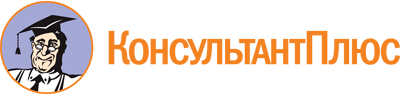 Закон Пензенской обл. от 01.11.1999 N 171-ЗПО
(ред. от 14.06.2023)
"О порядке подготовки, принятия и вступления в силу законов Пензенской области и постановлений Законодательного Собрания Пензенской области"
(принят ЗС Пензенской обл. 27.10.1999)
(вместе с "Порядком оформления проектов законов")Документ предоставлен КонсультантПлюс

www.consultant.ru

Дата сохранения: 25.06.2023
 1 ноября 1999 годаN 171-ЗПОСписок изменяющих документов(в ред. Законов Пензенской обл. от 06.10.2000 N 225-ЗПО,от 30.03.2001 N 276-ЗПО, от 07.06.2002 N 368-ЗПО,от 07.06.2002 N 369-ЗПО, от 08.07.2002 N 384-ЗПО,от 01.03.2004 N 582-ЗПО, от 26.04.2004 N 609-ЗПО,от 28.06.2005 N 831-ЗПО, от 10.04.2006 N 1010-ЗПО,от 22.12.2006 N 1203-ЗПО, от 24.04.2007 N 1242-ЗПО,от 20.05.2008 N 1529-ЗПО, от 27.02.2009 N 1699-ЗПО,от 16.09.2009 N 1789-ЗПО, от 17.12.2009 N 1819-ЗПО,от 27.02.2010 N 1856-ЗПО, от 25.06.2010 N 1906-ЗПО,от 25.10.2010 N 1971-ЗПО, от 12.08.2011 N 2120-ЗПО,от 10.10.2011 N 2146-ЗПО, от 27.12.2011 N 2193-ЗПО,от 27.02.2012 N 2196-ЗПО, от 05.10.2012 N 2297-ЗПО,от 06.05.2013 N 2390-ЗПО, от 29.08.2013 N 2437-ЗПО,от 03.04.2014 N 2549-ЗПО, от 04.07.2014 N 2596-ЗПО,от 01.12.2015 N 2848-ЗПО, от 13.04.2016 N 2894-ЗПО,от 04.04.2017 N 3038-ЗПО, от 08.09.2017 N 3073-ЗПО,от 28.06.2018 N 3209-ЗПО, от 27.06.2019 N 3350-ЗПО,от 14.02.2020 N 3452-ЗПО, от 05.11.2020 N 3581-ЗПО,от 06.08.2021 N 3709-ЗПО, от 22.10.2021 N 3745-ЗПО,от 19.11.2021 N 3756-ЗПО, от 15.04.2022 N 3823-ЗПО,от 25.11.2022 N 3931-ЗПО, от 10.02.2023 N 3985-ЗПО,от 21.04.2023 N 4018-ЗПО, от 14.06.2023 N 4039-ЗПО)Список изменяющих документов(введен Законом Пензенской обл. от 01.03.2004 N 582-ЗПО;в ред. Законов Пензенской обл. от 27.02.2009 N 1699-ЗПО,от 16.09.2009 N 1789-ЗПО, от 17.12.2009 N 1819-ЗПО,от 27.02.2010 N 1856-ЗПО, от 01.12.2015 N 2848-ЗПО,от 15.04.2022 N 3823-ЗПО, от 25.11.2022 N 3931-ЗПО,от 10.02.2023 N 3985-ЗПО, от 21.04.2023 N 4018-ЗПО)Список изменяющих документов(в ред. Законов Пензенской обл. от 01.03.2004 N 582-ЗПО,от 15.04.2022 N 3823-ЗПО)Nп/пФамилия, имя, отчество гражданинаГод рождения (в возрасте 18 лет - число и месяц рождения)Адрес места жительстваСерия и номер паспорта или заменяющего его документа и дата его выдачиПодпись и дата ее внесения